Кафедра дифф. геометрии и приложений 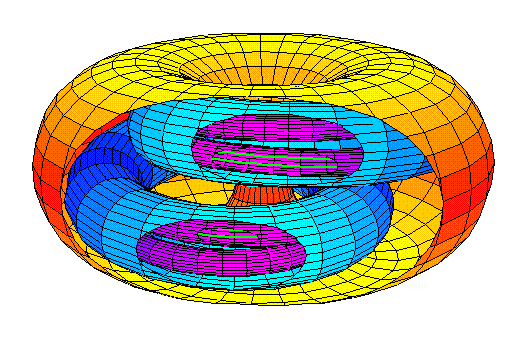 ЛекторийДля студентов 1-2 курса«Современная геометрия»Лекция 18.12.2020доц.  А.Ю. Коняев, проф. Е.А. Кудрявцева, проф. А.А. Ошемков «Алгебра и топология интегрируемых систем»Часть 1.Профессор А.А.Ошемков 0:00 Общее введение.2:10 Динамическая система - система ОДУ первого порядка на фазовом пространстве.2:40, 4:12 Интегральная траектория векторного поля - решение системы.4:50 Качественное исследование динамических систем: как описать динам. систему без явного решения системы дифф. Уравнений.Примеры качественных характеристик системы (7:40 особые точки - положения равновесия, их количество и тип, 9:29 линеаризация системы в особой точке, 10:18 замкнутые траектории - периодические решения, их количество и тип, 11:38 почти периодические решения, примеры: 13:32 теорема Пуанкаре-Хопфа, 15:20 теорема «о причесывании ежа», 16:10 теорема Люстерника-Шнирельмана о существовании трех замкнутых геодезических).18:12 Интегрируемость и хаос, примеры (геодезические потоки на поверхностях, биллиарды в различных областях, геодезические на эллипсоиде).21:04 Гамильтоновы системы (симплектическое многообразие, функция Гамильтона, гамильтонова динамическая система).25:02 Первый интеграл системы. Поверхности уровня.26:31 Теорема Лиувилля, торы Лиувилля (регулярные слои) и особые слои. 30:30 Ключевые вопросы в теории ИГС: устройство особых слоев и их окрестностей в фазовом пространстве.31:43 Простейший пример интегрируемой системы с одной степенью свободы (комбинаторное описание с помощью графов, атомов).Часть 2.Доцент А.Ю. Коняев 35:57 Поиск первых интегралов - это нетривиальная глобальная задача (локально в неособых точках всегда существуют).38:12 Примеры препятствий к интегрируемости - особые точки типа узел (топологические препятствия), 39:40 седло (аналитические препятствия - ответ разный в аналитическом и гладком случаях).46: 36 Геометрические структуры: симплектическая структура, риманова метрика и др.48:26 Механизмы и методы интегрируемости, примеры: уравнение с разделяющимися переменными 50:23 (геометрический метод годографа - ищем обратную функцию), механизм интегрирования, связанный с оператором Нийенхейса 53:48.54:36 Операторное поле (задается матрицей в каждой точке аналогично симплектической или пуассоновой структуре и римановой метрике), примеры возникновения: строится по первой и второй квадратичным формам, 56:13 строится у бигамильтоновой системы по двум согласованным пуассоновым (симлектическим) структурам.59:07 Тензор Нийенхейса, оператор Нийенхейса.Часть 3.Профессор Е.А. Кудрявцева 1:00:35   4-мерные интегрируемые системы. Наши коллеги и ученики, изучающие их.1:02:40   Интегральное отображение (отображение момента), особое множество, бифуркационная диаграмма.1:04:46  Теорема Лиувилля (стандартная модель слоения в окрестности тора Лиувилля, переменные действие-угол, явная формула для переменных действия).1:06:38   Открытая проблема 1: некомпактный случай, примеры решений (Леви-Чивита и выпускники кафедры).1:08:15  Иллюстрация особых слоев: седловая особенность с перекруткой или без нее (отвечает дугам бифуркационной диаграммы), бифуркация седловой особенности (отвечает точке возврата = каспу и другим особым точкам бифуркационной диаграммы), их структурная устойчивость (неустранимость каспа малыми возмущениями системы).1:11:20  Бифуркационный комплекс = база слоения Лиувилля (клеточный комплекс, склеенный из «листов») - топологический инвариант слоения Лиувилля.1:13:20  Пример базы слоения Лиувилля (= бифуркационного комплекса) и бифуркационной диаграммы (интегрируемый случай Эйлера из динамики твердого тела).1:14:20  Открытая проблема 2: описать все слоения с базами «X x I» и «Y x I», пример (прямое произведение двух слоений на сфере).1:15:26  Структурно устойчивые («типичные») особенности. 
Открытая проблема 3: описать структурно устойчивые особенности и их бифуркации, примеры решений (выпускник и студент кафедры).1:16:25  Иллюстрация целочисленной аффинной структуры на базе слоения Лиувилля = бифуркационном комплексе - на примере сферического маятника (перенос репера при обходе вокруг изолированной особой точки на базе, возникает целочисленная матрица перехода).1:16:50  Задача Кеплера. Пример решения проблемы 1: регуляризация=компактификация Леви-Чивиты задачи Кеплера (1:18:25  область отрицательных значений энергии: периодические решения с эллиптическими орбитами и 1:19:20 случай падения на Солнце: некомпактность из-за наличия случая падения на Солнце – т.е. теорема Лиувилля вообще говоря неприменима), 1:21:19 комплексные координаты, 1:22:30 трюк Леви-Чивиты (переход на двулистное накрытие, слой Лиувилля стал компактным после домножения первого уравнения на знаменатель 1:24:30 , описание топологии слоения), открытый вопрос 1:29:30 о геометрии слоения в окрестности точек падения на Солнце.1:33:52  Итог: три круга открытых проблем:
       1) полулокальные (в окрестности слоя) - некомпактные слои и их компактификация,       2) глобальные (на всем пространстве) - описать все слоения с заданной базой,       3) локальные (в окрестности точки) - описать структурно устойчивые особенности.
Возможные методы решения (метод разделяющихся переменных, дивизоры из алгебраической геометрии).